Załącznik nr 1 do Zapytania ofertowego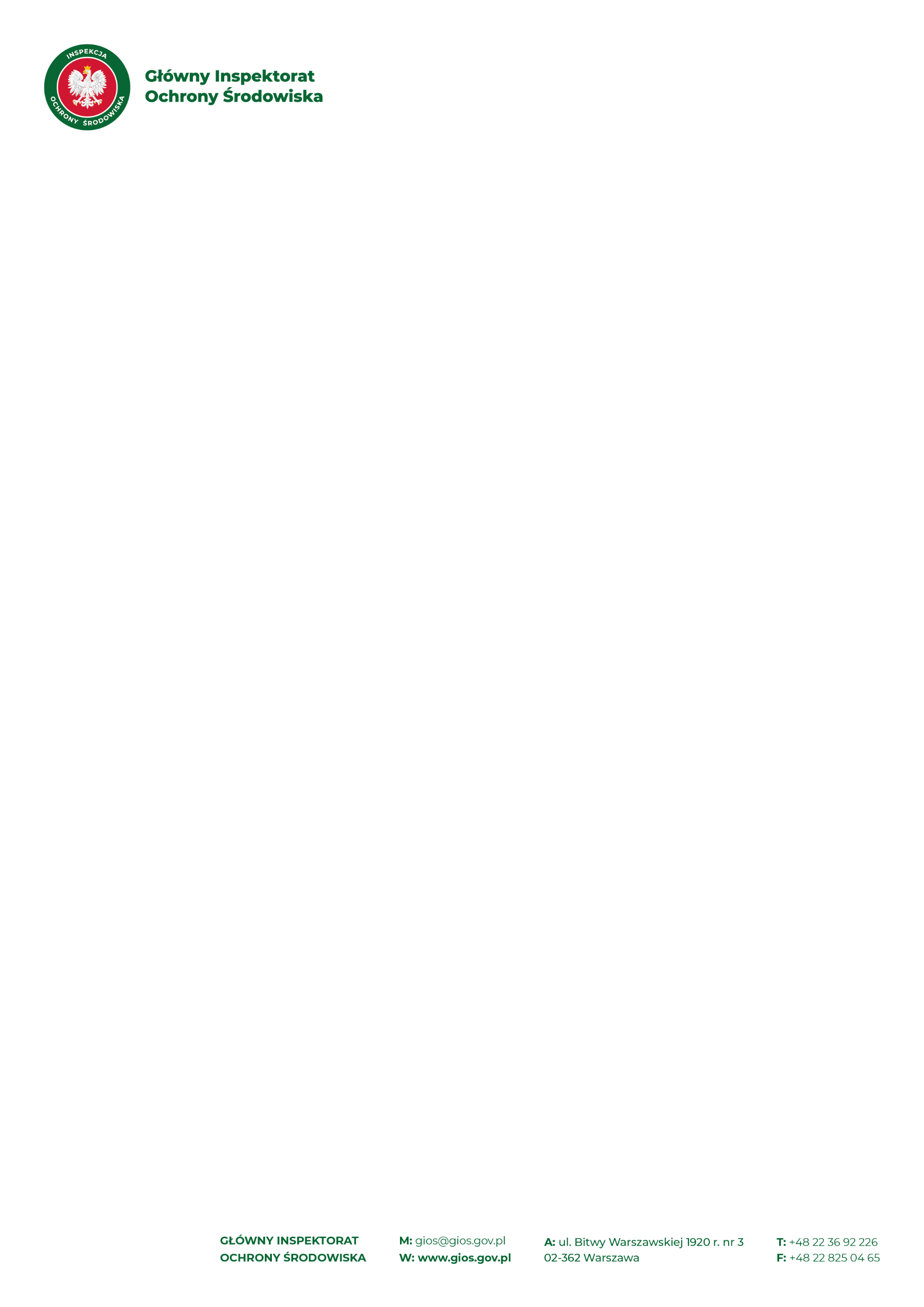 Biuro Dyrektora Generalnegotel. (0-22) 36-92-031            e-mail:sekretariatbdg@gios.gov.pl            ul. Bitwy Warszawskiej 1920 r. 3, 02–362 Warszawa                       ……..….……………. r.                       (miejscowość, data) ……………………………………………(Nazwa Wykonawcy)……………………………………………(adres)……………………………………………(NIP)……………………………………………(REGON)……………………………………………(osoba do kontaktu)……………………………………………(e-mail, tel. osoby do kontaktu)FORMULARZ OFERTOWYW odpowiedzi na zapytanie ofertowe pn.: „Usługa ponownego opracowania  dokumentacji archiwalnej (kat. A) przyjętej i przechowywanej w archiwum zakładowym Zamawiającego”,z dnia ………………………………1. Oferuję wykonanie przedmiotu zamówienia pn.:„Usługę ponownego opracowania dokumentacji archiwalnej (kat. A) przyjętej 
i przechowywanej w archiwum zakładowym Zamawiającego”2. Cena oferty za realizację całości niniejszego zamówienia wynosi: brutto ……………..…………….. zł (słownie: ……………………………………...złotych).3. Oświadczam, że zapoznałem się z treścią zapytania ofertowego dla niniejszego zamówienia i nie wnoszę do niej zastrzeżeń.4. Gwarantuję wykonanie całości niniejszego zamówienia, zgodnie z treścią zapytania ofertowego wraz z załącznikami.5. Oferuję wykonanie / zrealizowanie przedmiotu zamówienia w terminie wskazanym 
w Umowie.6. Oświadczam, że ważność niniejszej oferty wynosi 30 dni, od upływu terminu składania ofert.7. Oferuję gwarancję na okres …………………… (jeśli dotyczy).8. Oferuję: ………………………………………………………………(inne warunki, jeśli dotyczy).9. Oświadczam, że wypełniłem obowiązki informacyjne przewidziane w art. 13 lub art. 14 RODO wobec osób fizycznych, od których dane osobowe bezpośrednio lub pośrednio pozyskałem w celu ubiegania się o udzielenie zamówienia publicznego w niniejszym postępowaniu.** W przypadku gdy Wykonawca nie przekazuje danych osobowych innych niż bezpośrednio jego dotyczących lub zachodzi wyłączenie stosowania obowiązku informacyjnego, stosownie do art. 13 ust. 4 lub art. 14 ust. 5 RODO  treści oświadczenia Wykonawca nie składa (usunięcie treści oświadczenia np. przez jego wykreślenie).10. Akceptuję bez zastrzeżeń, wzór umowy przedstawiony w załączniku nr 4 do zapytania ofertowego, w tym warunki płatności tam określone.11. Załączam wykaz usług archiwizacji, potwierdzający spełnienie warunku udziału 
w postępowaniu wraz z dokumentami potwierdzającymi ich wykonanie, zgodnie z pkt 7 ust. 1 Zapytania ofertowego.12. Załączam wykaz osób, które muszą być dostępne na etapie realizacji zamówienia, wraz 
z dokumentami potwierdzającymi ich wykształcenie i doświadczenie zawodowe, zgodnie z pkt 7 ust. 2).13. Dysponuję w zespole osób, o których mowa w pkt 7 ust. 2), osobami posiadającymi:a) …… lat doświadczenia zawodowego w zakresie prowadzenia archiwum;b) …… lat doświadczenia zawodowego w zakresie archiwizacji dokumentów kategorii A i B. W załączeniu przedstawiam dokumenty potwierdzające doświadczenie ww. osób.………………………………………………………………               Data, podpis i pieczęć wykonawcy lub osoby upoważnionej